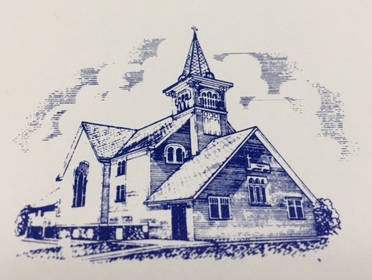 Trinity Evangelical Lutheran Church5315 South 162nd StreetWalton, NE 68461www.trinitywalton.orgFourth Sunday in AdventDecember 24, 2017  TRINITY EVANGELICAL LUTHERAN CHURCH-Missouri Synod – 5315 S. 162nd Street, Walton, Nebraska 68461-9695Rev. Dr. Kevin J Kohnke, Pastor:  Cell: 402-641-6733Office: 402-782-6515Church email for Pastor:  trinitywaltonpastor@gmail.comChurch email for secretary: trinitywaltonsecretary@gmail.comwww.trinitywalton.orgFourth Sunday in Advent – December 24, 2017 Welcome to Trinity! We are thankful that you have joined us today to worship with us as a congregation that is faithful to Holy Scripture and the Lutheran Confessions.  Our communion statement is on the inside front cover of the Lutheran Service Book hymnal.*************************************************************Sunday:	Sunday School & Adult Bible Class: 9:00 a.m. Choir Practice: 9:45 a.m. BasementDivine Service: 10:00 a.m.Choir Sings at 10:00 a.m. Children’s Christmas Service 6:30 p.m.Candle Light Service 9:00 p.m.Monday:	Christmas Day Divine Service 10:00 a.m.Wednesday:	Grief Group:  10:00 a.m.		NO Confirmation Class:Next Sunday:	Sunday School & Adult Bible Class: 9:00 a.m., Divine Service: 10:00 a.m.No New Year’s Eve ServiceNext Sunday Hymns and Readings: 	367, 389, 382,	386, 374, 937Is. 60:10-62:3; Gal. 4:4-7; Luke 2:22-40In our Prayers:  Leland Emken (Wilson, KS) in poor health, brother of Doris Heineke. Diane Siefert, Mikey Will great nephew of Shirley Holtzen, Jim Wilson, and Mary Lou Retzlaff diagnosed with cancer, Erin Singh diagnosed with a central nervous system disorder, Tom May recovering from heart problems.The Bulletin today is sponsored by the Nisley Family to the Glory of God in memory of Dee Nisley’s birthday. It is easy to sponsor the bulletin, complete the form that is available on the bulletin board in the narthex and put it in the secretary mailbox, cost is $15.00.THANK YOU Rosanne McClarnon for serving as the Treasurer for Trinity while Mary Lou focuses on her health.  Rosanne.mcclarnon@gmail.com or 402-613-2231.Church Secretary duties:  If you want to place news in the bulletin, reserve the church fellowship hall, or have general questions please send an email to trinitywaltonsecretary@gmail.com or leave a message at the Church Office: 402-782-6515.Birthday Party:  Help Alvin May celebrate his 90th birthday on Wednesday, December 27, 2018.  Alvin is our oldest lifelong member.  We shall leave Trinity at 1:00 p.m. to car pool to the Good Samaritan Society at 1720 Linden St, Syracuse, NE 68446.Piano for sale:  Shirley Holtzen has been the sole owner for 60 years!  Shirley says, “Make an offer!”MARK YOUR CALENDAR!  Mr. James Nord will give a presentation on Sunday, Jan. 7, 2018 at noon.  A lunch will be provided. Elliot Derricks from Lutheran Bible Translators will be sharing during Bible class on January 21, 2018 from 9:00 a.m. to 9:45 a.m.New Church Directory:  We will be making appointments for photos on March 1 through March 3, 2018.  More information to follow.Thank you to Mike Kemper for arranging the Tour Bus to see the lights last Sunday night.  The buss was full! At the Altar:  Lisa Gardner and Kim May were united in Holy Matrimony on the evening of Friday, Dec. 22, 2018.  May the Lord bless them.USHERS:  Please send an email to Timothy A. Holtzen tah@NebrWesleyan.edu we will begin using email to send you a reminder when you are scheduled to usher.Today’s ServantsOrganist: Kathy May Pianist: Krisin PageElders: Hank Oetjen, Roger PearsonUshers: Alex Broening, Ethan Kemper, Randy Schoeder Acolytes:  Sophia May, Nolan Mahs,Altar Guild: Lori Cartagene, Betty HodtwalkerServants Next SundayElders: Nathaniel Kemper, Alan RetzlaffUshers: Delbert Eickoff, Kirk Nisley, Jeff PlagerAcolytes: Maggie Broening, Shannon MoererAltar Guild: May Jo Colbert, Denise Moerer Growing as God’s People Sunday 80, Holy Communion 64 Advent 12/20       41Our Gifts to the LordHome (12/17/17)          $3,431.00Missions                          $510.00Bulletin	 sponsors	   $30.00Advent meal		 $286.00Needed Weekly:  Home:                    $2,838.56Missions:                  $573.08Received to DateHome:                $117,946.61Missions:             $17,775.08Needed by December 31:Home:                $147,605.12Missions:             $29,800.06Order of ServiceDS, Setting One  p. 151Opening Hymn	                LSB 370“What Child is this,..”Confession & Absolution       p.151Kyrie			        p. 152Hymn of Praise omitted“O Come, O Come Emmanuel”LSB 357 Verse 1Salutation                               p. 156Collect of the Day      Pastor Old Testament (bulletin insert) Choir: “Peace, Peace”Epistle Reading Choir: “Come, Jesus, Holy Son of God”Alleluia and Verse                 p. 156Holy GospelChildren’s MessageHymn of the Day               LSB 506“Glory be To God the Father”Sermon Theme: "The Mystery Behind the Door"Text: Romans 16:25-27Apostles’ Creed		       p. 159Prayer of the ChurchOfferingOffertory		       p. 159Service of the Sacrament      p. 160Communion Hymns 383, 900,384Nunc Dimittis		        p. 165Post-Communion Collect      p. 166Benediction		        p. 166Closing Hymn		   LSB 390“Let Us All with Gladsome Voice”